NA = Nationwide Arena	EL = EXPRESS LIVE! 	HR= Hyatt Regency		GCCC = Greater Cols. Convention Center	AD = Arena District		HP = Huntington ParkCALENDARS ARE SUBJECT TO CHANGE. NOT FOR EXTERNAL DISTRIBUTION.March 2019 Calendar of Events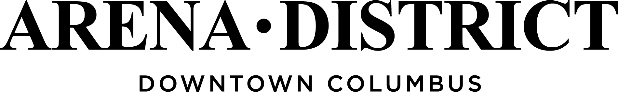 March 2019 Calendar of EventsMarch 2019 Calendar of EventsMarch 2019 Calendar of EventsMarch 2019 Calendar of EventsMarch 2019 Calendar of EventsMarch 2019 Calendar of EventsSundayMondayTuesdayWednesdayThursdayFridaySaturday12GCCC = Arnold Sports FestivalEst Attend = 200,000EL = Arnold Sports Festival MMA, 6:30pGCCC = Arnold Sports FestivalEst Attend = 200,000NA = Blue Jackets vs. Edmonton Oilers, 1:00pEL = Arnold Sports Festival Party with the Pros, 9:00p3456789GCCC = Arnold Sports FestivalEst Attend = 200,000GCCC = Arnold 5K (9:15a) and Arnold Pump & Run (10:30a)NA = Blue Jackets vs. Winnipeg Jets, 7:00pGCCC = Ohio BWC Safety Congress & ExpoEst Attend = 8,000GCCC = Ohio BWC Safety Congress & ExpoEst Attend = 8,000GCCC = Ohio BWC Safety Congress & ExpoEst Attend = 8,000NA = OHSAA 2019 State Hockey Tournament Semifinals, 10:00a & 1:00pGCCC = OHSAA Central District Basketball Tournament, 6:00p & 8:30pNA = OHSAA 2019 State Hockey Tournament Championship Game, 11:00aGCCC = OHSAA Central District Basketball Tournament, 11:00a – 9:00pEL = 92.3 WCOL’s 25th Birthday Bash concert, 6:30pNA = Blue Jackets vs. Pittsburgh Penguins, 7:00p10111213141516NA = Mumford & Sons concert, 7:30pNA = Blue Jackets vs. Boston Bruins, 7:00pGCCC = Columbus Int’l Auto Show, 12:00p – 9:00pEst Attend = 15,000GCCC = Columbus Int’l Auto Show, 12:00p – 9:00pEst Attend = 15,000NA = Blue Jackets vs. Carolina Hurricanes, 7:00pGCCC = Columbus Int’l Auto Show, 10:00a – 9:00pEst Attend = 15,000NA = KISS concert, 7:30p17181920212223St.  Patrick’s DayGCCC = Columbus Int’l Auto Show, 10:00a – 6:00pEst Attend = 15,000NA = NCAA Men’s Basketball Open Practice, 11:00a – 6:00pNA = NCAA Men’s Basketball Championship, time TBAEL = Alternative Fashion Week 2019: Grand Finale Runway Show, 7:00p24252627282930NA = NCAA Men’s Basketball Championship, time TBAGCCC = NACAC College Fair, 1:00p – 4:00pEst Attend = 3,500NA = Blue Jackets vs. New York Islanders, 7:00pGCCC = American Academy of Audiology ConferenceEst Attend = 2,500GCCC = American Academy of Audiology ConferenceEst Attend = 2,500NA = Blue Jackets vs. Montreal Canadiens, 7:00pGCCC = American Academy of Audiology ConferenceEst Attend = 2,500NA = Dierks Bentley concert, 7:00pEL = Tori Kelly concert, 7:00pGCCC = American Academy of Audiology ConferenceEst Attend = 2,50031April 1April 2NA = Justin Timberlake concert, 7:30pNA = Blue Jackets vs. Boston Bruins, 7:00pEL = Catfish and the Bottlemen concert, 7:00p